Αθήνα / Athens : 21.05.2015Αρ. Πρωτ. /Ref. Nr:  1344Προς: «Πίνακα Αποδεκτών»ΠΡΟΣΚΛΗΣΗΣτο πλαίσιο υλοποίησης του Έργου «Προγράμματα Δια Βίου Εκπαίδευσης για την Αναπηρία Α.Π.7,8,9» - Επιχειρησιακό Πρόγραμμα «Εκπαίδευση και Δια Βίου Μάθηση» με τη συγχρηματοδότηση του Ευρωπαϊκού Κοινωνικού Ταμείου, η Εθνική Συνομοσπονδία Ατόμων με Αναπηρία (Ε.Σ.Α.μεΑ.) διοργανώνει Ημερίδα στην Έδεσσα στις 2 Ιουνίου  2015 και ώρα 17:00-20:30 στην αίθουσα  εκδηλώσεων του 9ου Δημοτικού Σχολείου Έδεσσας (Δ/νση Αγίου Δημητρίου 49,  Πρώην Πανεπιστήμιο, Έδεσσα τηλ. 23810-20222). Θα παρευρεθεί ο πρόεδρος της ΕΣΑμεΑ Ιωάννης Βαρδακαστάνης, που θα πραγματοποιήσει ομιλία με τίτλο «Αναπηρικό Κίνημα και Εκπαίδευση Ενηλίκων: Μετασχηματίζοντας τον τρόπο προσέγγισης της αναπηρίας». Στην Ημερίδα θα γίνει αναφορά στη διαλεκτική σχέση της εκπαίδευσης ενηλίκων με το αναπηρικό κίνημα, με εστίαση στην εκπαιδευτική δράση «Πρόγραμμα ΔΒΜ Ατόμων με Βαριές Αναπηρίες και Πολλαπλές Ανάγκες Εξάρτησης σε Κοινωνικές Δεξιότητες».Ακόμη και στην περίπτωση των ατόμων με βαριές αναπηρίες που διαβιούν σε ιδρύματα ή που βρίσκονται σε απειλή απομόνωσης, η εκπαίδευση ενηλίκων μπορεί, υπό προϋποθέσεις, να συμβάλλει στην άμβλυνση του κοινωνικού αποκλεισμού παρέχοντάς τους εκπαίδευση σε θέματα κοινωνικών δεξιοτήτων και σε δραστηριότητες έκφρασης και ψυχοκινητικής ανάπτυξης.Η συμμετοχή όλων είναι σημαντική.	Με εκτίμησηΟ ΠΡΟΕΔΡΟΣΙ. ΒΑΡΔΑΚΑΣΤΑΝΗΣΟ ΓΕΝ. ΓΡΑΜΜΑΤΕΑΣΧΡ. ΝΑΣΤΑΣ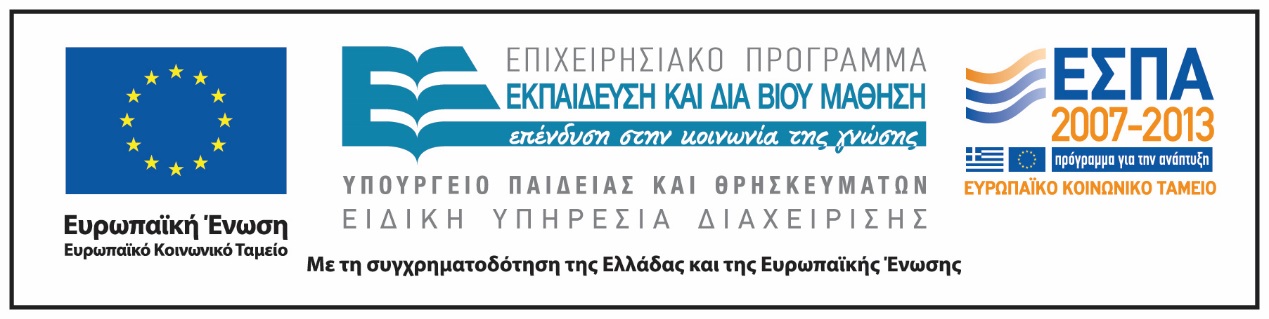 